Českomoravská myslivecká jednota, z.s.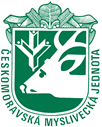 Okresní myslivecký spolek Třebíčwww.omstrebic.czPřihláškaVýsledek dřívějších zkoušek: 		V souvislosti s patřičnou legislativou GDPR souhlasím se zpracováním a se zveřejněním v přihlášce uvedených údajů na webových stránkách ČMMJ, pobočného spolku či chovatelského klubu a s jejich předáním ČMKJ, ČMKU a patřičnému chovatelskému klubu loveckých psů dle platného znění ZŘ pro lovecké psy. 	Souhlasím	ANO	NE	(požadované zakroužkujte)Beru na vědomí, že mám právo vzít souhlas kdykoli zpět. Pořadatel si vyhrazuje právo nepřijmout přihlášku bez uděleného souhlasu, neboť přihláška nemůže být bez těchto údajů zpracována. Prohlašuji, že je mi znám zkušební řád ČMMJ a že se mu podrobuji. Přihlášeného psa/fenu předvedu buď sám, anebo ho dám předvést svým zplnomocněným zástupcem. Ručím za škody, které by můj pes/fena učinil osobám nebo na věcech. Přijetí přihlášky je podmíněno současným zaplacením předepsaného poplatku a dodáním kopií Průkazu původu psa a Členského průkazu ČMMJ vlastníka psa (pokud je členem ČMMJ). Dokud nebude toto splněno je pes zařazen k dané zkoušce jako náhradník.								____________________________									Podpis majitele psaVÝSLEDEK ZKOUŠKYObstál – počet bodů  ………………………………Celková klasifikace …………………….Důvod proč neobstál  …………………………………………………………………………...…………………………………………………………………………………………………...Popis rozhodčích  …………………………………………………………………………………………………..Ověření pořadatele                                                                                                                                      (razítko a čitelný podpis)    Ke zkouškám:		Pořadatel:	OMS TřebíčMísto konání:		Datum zkoušek:		Jméno psa/feny:		Pohlaví:		 Zapsán(a) – Člp.:		Číslo tetovací:		Vržen(a):		Číslo čipu:		Otec:		Člp.:		Matka:		 Člp.:		Majitel:		Bytem:		Vůdce:		Bytem:		Jarní svod:		Dne:		V:		Dne:		Přesná adresa:		Přesná adresa:		Tel.:		E-mail:		